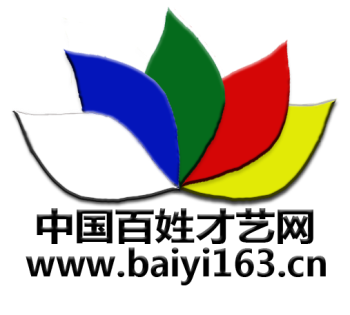 百姓才艺网特邀通讯员守则百艺网发[ 2020 ]    第6号     签发:邵 华1,单位、个人均可办理，共同打造国内百姓文化品牌网络新基地；2,要求：党员，大学，爱党爱社会，爱人民；3,身份证号，彩色近照2寸2张；3,单位推荐，个人自愿申请（一名保证人）；4,颁发特邀通讯员证件，享受投稿权及本网相关优惠政策；5,工本费、辅导费100元；6，本网传递正能量文化信息，遵守国家法律法规。为中国百姓文化事业贡献力量。7，传递信息，无稿酬，仅发布优秀稿件。8,服务热线0412-2526163  2569163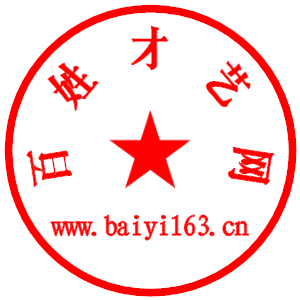                                 百姓才艺网新闻中心                                     2020年9月8日